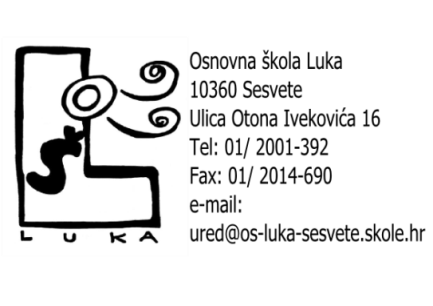 KLASA: 402-01/21-01/03URBROJ: 251-459-21-01U Sesvetama, 01. veljače 2021.RKP: 42830Matični broj: 02257505OIB: 90357089001Razina: 31Šifra djelatnosti: 8520Razdjel: 000Šifra grada/općine: 133BILJEŠKE UZ FINANCIJSKI IZVJEŠTAJOD 01. SIJEČNJA DO 31. PROSINCA 2020. GODINEBILJEŠKE UZ BILANCUImovina Osnovne škole Luka sastoji se od::0 Nefinancijske imovine AOP 002 indeks 101,2 Proveden je popis imovine i obveza i utvrđeno je njihovo stvarno stanje na temelju kojeg se postojeća knjigovodstvena stanja svode na popisom utvrđena stvarna stanja.  1 Financijske imovine AOP 063 indeks 78,3 koji se odnosi na račun br. 1112 Novac na računu kod tuzemnih poslovnih banaka AOP 067 indeks 6,8 jer je smanjen priljev sredstava na žiro-račun u odnosu na prošlu godinu, račun br. 113 Novac u blagajni AOP 071 indeks 135,2 jer je stanje sredstava u blagajni veće u odnosu na prethodnu godinu, račun br. 124 Potraživanja za više plaćene poreze i doprinose AOP 079 zbog provedenih korektivnih obračuna zbog naknadno priznatih ozljeda na radu, račun br. 129 Ostala potraživanja AOP 081 indeks 116,9 i račun br. 131 Dionice i udjeli u glavnici kreditnih institucija u javnom sektoru indeks 87,4 koji se odnosi na promjene u vrijednosti dionica Zagrebačke banke koje Škola posjeduje.2 Obveze obuhvaćaju račun br. 231 Obveze za zaposlene AOP 171indeks 118,2 koje se odnose na plaće za prosinac 2020. godine koje su isplaćene u siječnju 2021. godine, račun br. 232 Obveze za materijalne rashode AOP 172 indeks 88,6, račun br. 234 Obveze za financijske rashode AOP 173 indeks 36,1 koji proizlazi iz nepravovremenih doznaka sredstava za financiranje redovne djelatnosti škole te samim time naplate kamata od strane dobavljača za račune koji se ne podmire do datuma valute, račun br. 239 Ostale tekuće obveze AOP 180 indeks 629,5 koje se odnose na obveze za povrat u proračun, kao što je bolovanje na tere HZZO i računa br. 24 Obveze za nabavu nefinancijske imovine AOP 181 indeks 1,9 koji se odnosi na nabavu knjiga za školsku knjižnicu.Na račun br. 9 Vlastiti izvori AOP 223 indeks 87,40 koji se odnosi na promjene u vrijednosti dionica koje Škola posjeduje.BILJEŠKE UZ OBRAZAC PR-RAS1. Račun broj 641 Prihodi od financijske imovine AOP 75 indeks 0,1 proizlazi iz nedostatka prihoda od dividendi na temelju dionica Zagrebačke banke kojih je Škola vlasnik u 2020.godini.
2. Račun broj 6526 Ostali nespomenuti prihodi AOP 116 indeks 66,9 proizlazi iz smanjenja prihoda zbog novonastalih okolnosti, izvođenja nastave na daljinu pa učenici nisu koristili usluge školske kuhinje ni produženog boravka. 3. Račun broj 6615 Prihodi od pruženih usluga AOP 126 indeks 42,3 odnosi se na smanjenje broja sati iznajmljivanja školske dvorane u 2020. godini odnosno smanjenje vlastitih prihoda koje škola ostvaruje najmom dvorane i uplatama djelatnika za školsku prehranu.4. Račun br. 6711 Prihodi iz nadležnog proračuna za financiranje rashoda poslovanja AOP 132 indeks 117,7 odnosi se na ugradnju podizne platforme za prijevoz invalida. 5. Račun br. 3211 Službena putovanja AOP 162 indeks 8,7 odnosi se na smanjenje rashoda za službena putovanja zaposlenika u odnosu na isto razdoblje prethodne godine, izvođenja nastave na daljinu, nemogućnosti izvođenja izleta, terenske nastave te nemogućnosti održavanja i prisustvovanja stručnim skupovima i seminarima.6. Račun br. 3227 Službena, radna i zaštitna odjeća i obuća AOP 173 indeks - odnosi se na nabavu radne odjeće i obuće u 2020. godini i njenog izostanka u 2019. godini.7. Račun br. 3232 Usluge tekućeg i investicijskog održavanja AOP 176 indeks 345,4 odnosi se na ugradnju podizne platforme za prijevoz invalida. 8. Račun br. 3234 Komunalne usluge AOP 178 indeks 61,4 proizlazi iz smanjenja rashoda za navedene usluge koje su u 2019. bile povećane zbog puknuća vodovodne cijevi i istjecanja velike količine vode.9. Račun br. 3237 Intelektualne i osobne usluge AOP 181 indeks 200,8 proizlazi iz zapošljavanja većeg broja Pomoćnika u nastavi putem Ugovora o djelu i Studentskog ugovora u odnosu na prethodnu godinu. 10. Račun br. 3433 Zatezne kamate AOP 210 indeks 196,6 proizlazi iz nepravovremenih doznaka sredstava za financiranje redovne djelatnosti škole te samim time naplate kamata od strane dobavljača za račune koji se ne podmire do datuma valute.11. Račun br. 3722 Naknade građanima i kućanstvima u naravi AOP 255 indeks 135,3 proizlazi iz nabave radnih bilježnica.12. Račun br. 4241 Knjige AOP 375 indeks 144,2 proizlazi iz nabave udžbenika.
                                                                                                     Ravnateljica                                                                                  	       Marina Sabolović, prof.